                               IGRE PAROVAKalotni modeli molekula elementarnih tvariUčenici prepoznaju modele molekula elementarnih tvari i spajaju ih  s imenom/nazivom. Primjena vizualnih prikaza poput kalotnih modela omogućuje učenicima konceptualno razumijevanje i izgradnju prihvatljivih mentalnih modela koji će im pomoći u boljem svladavanju gradiva. Oni predstavljaju učinkovit način vizualizacije na čestičnoj razini. 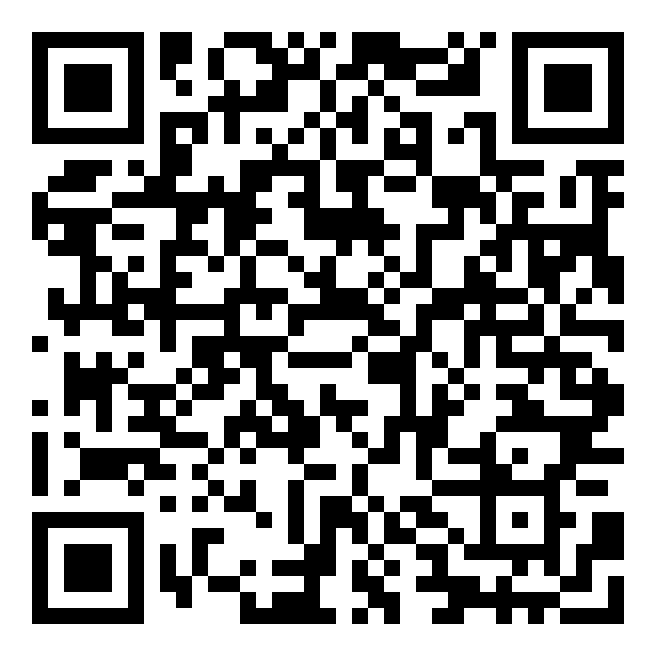 kalotni modeli molekula spojevaUčenici prepoznaju modele molekula spojeva i spajaju ih  s imenom/nazivom. Primjena vizualnih prikaza poput kalotnih modela omogućuje učenicima konceptualno razumijevanje i izgradnju prihvatljivih mentalnih modela koji će im pomoći u boljem svladavanju gradiva. Oni predstavljaju učinkovit način vizualizacije na čestičnoj razini. 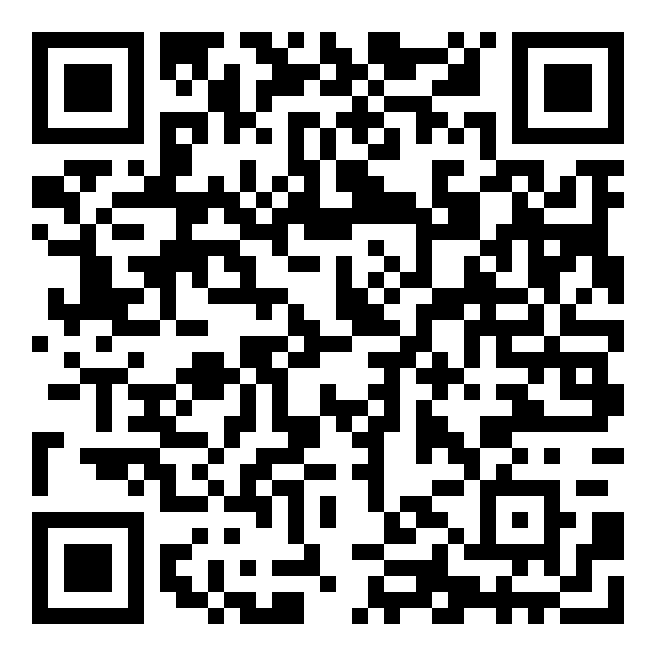 